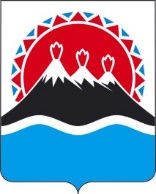 РЕГИОНАЛЬНАЯ СЛУЖБАПО ТАРИФАМ И ЦЕНАМ КАМЧАТСКОГО КРАЯПОСТАНОВЛЕНИЕВ соответствии с Федеральным законом от 07.12.2011 № 416-ФЗ «О водоснабжении и водоотведении», постановлением Правительства Российской Федерации от 13.05.2013 № 406 «О государственном регулировании тарифов в сфере водоснабжения и водоотведения», от 14.11.2022 № 2053 «Об особенностях индексации регулируемых цен (тарифов) с 1 декабря 2022 по 31 декабря 2023 и о внесении изменений в некоторые акты Правительства Российской Федерации», приказом ФСТ России от 27.12.2013 № 1746-э «Об утверждении Методических указаний по расчету  регулируемых  тарифов в сфере водоснабжения и водоотведения», постановлением Правительства Камчатского края от 07.04.2023 № 204-П «Об утверждении Положения о Региональной службе по тарифам и ценам Камчатского края», протоколом Правления Региональной службы по тарифам и ценам Камчатского края от 03.04.2024 № ххх, на основании заявления КГУП «Камчатский водоканал» от 12.03.2024 № 24-03464/06-02 (вх. № 90/815 от 14.03.2024)ПОСТАНОВЛЯЮ:1. Установить размер платы за подключение (технологическое присоединение) к централизованной системе холодного водоснабжения КГУП «Камчатский водоканал» объекта «Бетонно-растворная установка» в индивидуальном порядке согласно приложению.2. Настоящее постановление вступает в силу через десять дней после его официального опубликования.Приложение к постановлению Региональной службы по тарифам и ценам Камчатского краяот 03.04.2024 № хххРазмер платы за подключение (технологическое присоединение) к централизованной системе холодного водоснабжения КГУП «Камчатский водоканал» объекта «Бетонно-растворная установка»[Дата регистрации] № [Номер документа]г. Петропавловск-КамчатскийОб установлении тарифов на подключение (технологическое присоединение) к централизованной системе холодного водоснабжения по объекту «Бетонно-растворная установка» в индивидуальном порядкеРуководитель[горизонтальный штамп подписи 1]М.В. Лопатникова№ п/пНаименование расходов Единица измеренияРазмер платы за подключение (без учета НДС)1.Размер платы за подключение (технологическое присоединение) тыс. руб.108,1441.1.Расходы на строительство и модернизацию существующих объектовтыс. руб.-1.2. Расходы, относимые на ставку за подключаемую нагрузкутыс. руб.108,1442.Подключаемая нагрузка куб. м в сутки360,15